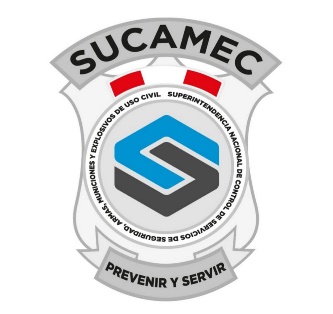 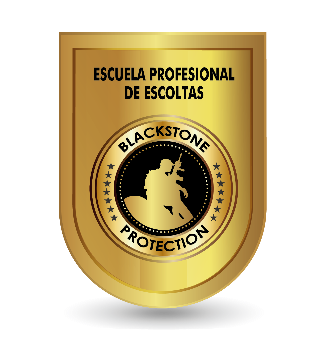 TIRO RECREATIVO (L3)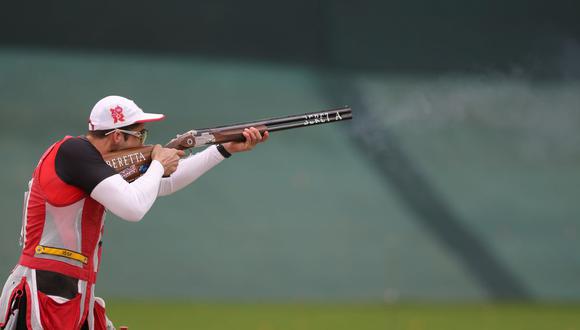 Este tipo de licencia tiene una particularidad, te permite comprar todas las armas habidas y por haber permitidas para el uso civilProcedimientoRegistro en la plataforma SEL de SUCAMECPago por derecho de trámite al banco de la nación al 2097 con N° DNI S/.41.00Examen psicológicoLlenado de FUT y Declaración Jurada anexo 1Constancia de pertenecer a un club deportivoCurso personalizado para aprobar examen de tiroProgramación para examen de tiroArmado de expediente para ingresar SUCAMEC Asesoría para la compra de su arma de fuegoRequisitos:SER MAYOR DE EDAD (+18)NO CONTAR CON ANTECEDENTESSER PERUANOEl expediente debe ser presentado el día del examen de tiro, al cual deberá apersonarse 15 minutos antes del horario establecido Contamos con Resolución SUCAMEC N° 00832-2022-SUCAMEC-GSSP Somos una empresa acreditada por la Cámara de Comercio de Lima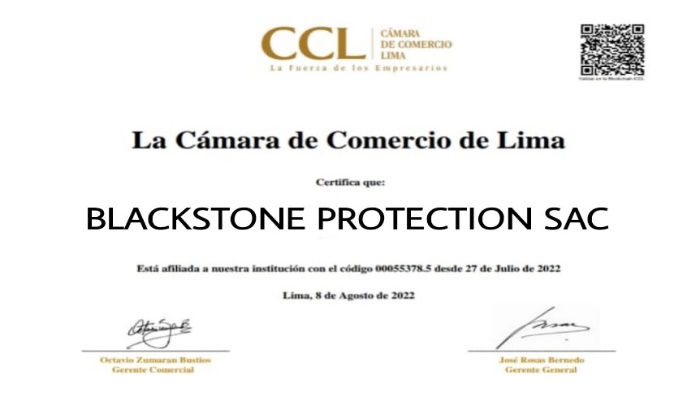 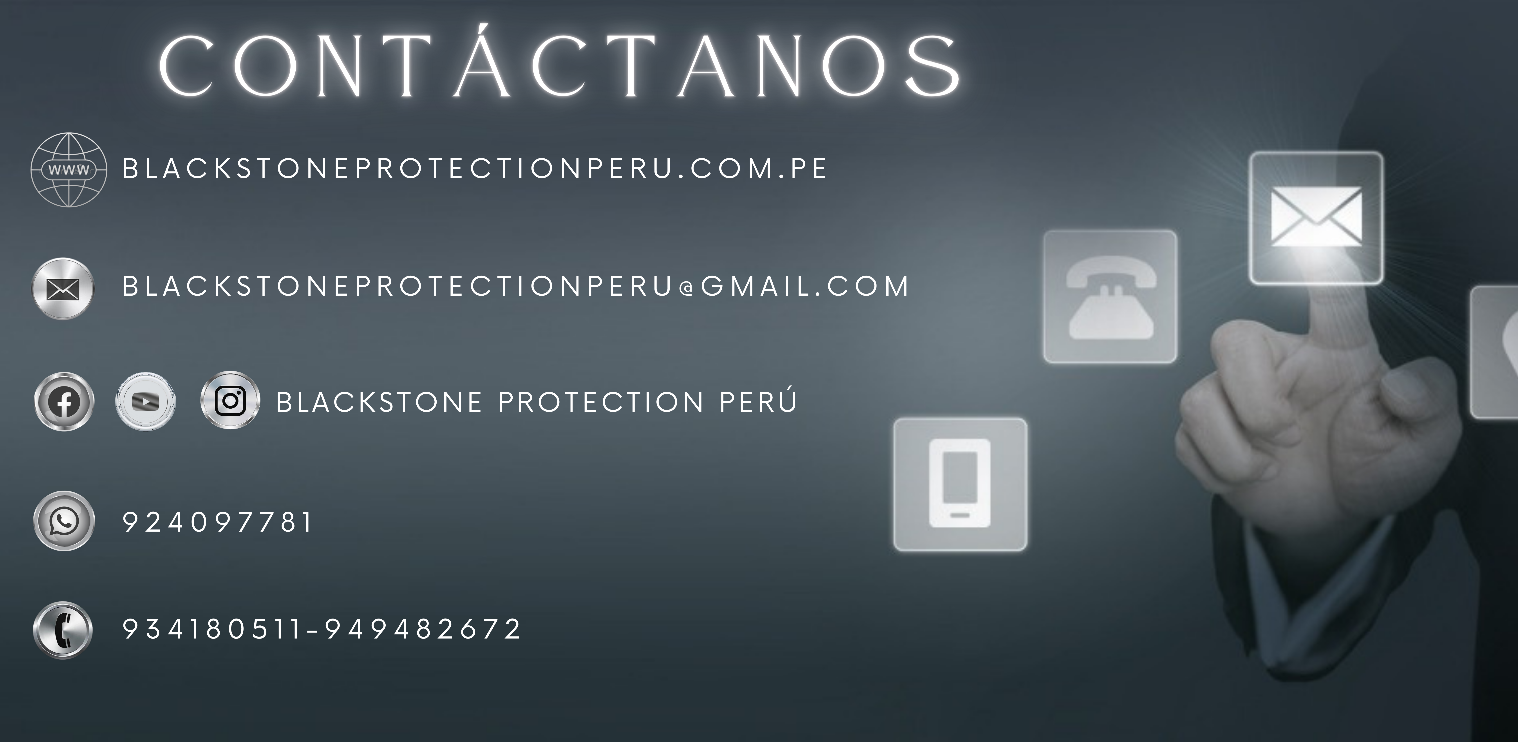 